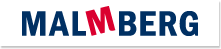 Actuele lesbrief Engels – The World’s Cleanest Air – uitwerkingActuele lesbrief 17 - B1 - 2018-2019Assignment 1a	(voorbeeld) cliff, coast, continent, country, desert, district, estuary, forest, glacier, gulf, hill, island, lake, mountain, mountain range, ocean, pass, peak, peninsula, plain, plateau, pond, pool, river, sea, spring, stream, summit, town, tropical forest, tropical rainforest, valley, village, volcano, ...b	north (N), east (E), south (S), west (W), 
northeast (NE), southeast (SE), southwest (SW), northwest (NW)Assignment 2Assignment 31	2	It lets scientists study air that is not polluted by cars or factories.b	3	They take measurements of pollution from the air.c	2	At the start of the Industrial Revolution.OpdrachtERK niveauOpdracht 1A2/B1Opdracht 2B1Opdracht 3B1air pollutiond.	damage caused to air by harmful or dirty elements (gases, dust, etc.)dirtyg.	not cleansmoga.	a cloud of dirty air from cars, factories, etc., that is usually found in citiesfarawayb.	a long way away; distantpatchesi.	small areas of landscientistse.	experts who have studied at a university and work in their specialist area(to) bottlel.	to put into a glass or plastic containercleanh.	not dirty(to) pollutek.	to make land, water, air, etc. dirty and not safe or suitable to usecar fumesf.	gases that come from car enginessmokec.	clouds of black, grey, or white gases and dust that is produced by burning somethingproudm.	very happy and pleased about something(to) trapj.	to catch something and keep it in one place